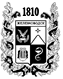 ПОСТАНОВЛЕНИЕадминистрации города-КУРОРТА железноводска ставропольского краяО внесении изменений в муниципальную программу города-курорта Железноводска Ставропольского края «Культура города-курорта Железноводска Ставропольского края», утвержденную постановлением администрации города-курорта Железноводска Ставропольского края                от 06 апреля 2020 г. № 264В соответствии с Бюджетным кодексом Российской Федерации, федеральными законами от 06 октября 2003 г. № 131-ФЗ «Об общих принципах организации местного самоуправления в Российской Федерации»,                    от 28 июня 2014 г. № 172-ФЗ «О стратегическом планировании в Российской Федерации», Уставом города-курорта Железноводска Ставропольского края, решениями Думы города-курорта Железноводска Ставропольского края               от 20 декабря 2019 г. № 330-V «О бюджете города-курорта Железноводска  Ставропольского  края  на  2020 год и плановый  период 2021 и 2022  годов»,              от 24 декабря 2020 г. № 423-V «О внесении изменений в решение Думы города-курорта Железноводска Ставропольского края от 20 декабря 2019 года          № 330-V «О бюджете города-курорта Железноводска Ставропольского края на 2020 год и плановый период 2021 и 2022 годов»ПОСТАНОВЛЯЮ:1. Утвердить прилагаемые изменения, которые вносятся в муниципальную программу города-курорта Железноводска Ставропольского края «Культура города-курорта Железноводска Ставропольского края», утвержденную постановлением администрации города-курорта Железноводска Ставропольского края от 06 апреля 2020 г. № 264 «Об утверждении муниципальной программы города-курорта Железноводска Ставропольского края «Культура города-курорта Железноводска Ставропольского края» (с изменениями, внесенными постановлением администрации города-курорта Железноводска Ставропольского края               от 25 ноября 2020 г. № 993).2. Признать утратившими силу подпункт 1.2 пункта 1, пункт 4,  подпункт 5.2 пункта 5, подпункт 6.2 пункта 6, пункт 7 Изменений, утвержденных постановлением администрации города-курорта Железноводска Ставропольского края от 25 ноября 2020 г. № 993 «О внесении изменений в муниципальную программу города-курорта Железноводска Ставропольского края «Культура города-курорта Железноводска Ставропольского края», утвержденную постановлением администрации города-курорта Железноводска Ставропольского края от 06 апреля 2020 г.       № 264».2. Опубликовать настоящее постановление в общественно политическом еженедельнике «Железноводские ведомости» и разместить на официальном сайте Думы города-курорта Железноводска Ставропольского края и администрации города-курорта Железноводска Ставропольского края в сети Интернет.3. Контроль за выполнением настоящего постановления возложить на заместителя главы администрации города-курорта Железноводска Ставропольского края Шумкину А.С.4. Настоящее постановление вступает в силу со дня его официального опубликования.Глава города-курортаЖелезноводскаСтавропольского края							         Е.И. МоисеевУТВЕРЖДЕНЫпостановлением администрациигорода-курорта ЖелезноводскаСтавропольского края от 17 марта 2021 г. № 223ИЗМЕНЕНИЯ,которые вносятся в муниципальную программугорода-курорта Железноводска Ставропольского края «Культура города-курорта Железноводска Ставропольского края», утвержденную постановлением администрации города-курорта Железноводска Ставропольского краяот 06 апреля 2020 г. № 2641. В паспорте муниципальной программы города-курорта Железноводска Ставропольского края «Культура города-курорта Железноводска Ставропольского края», утвержденной постановлением администрации города-курорта Железноводска Ставропольского края               от 06 апреля 2020 г. № 264 «Об утверждении муниципальной программы города-курорта Железноводска Ставропольского края «Культура города-курорта Железноводска Ставропольского края» (далее - Программа) к Программе позицию «Объемы и источники финансового обеспечения Программы» изложить в следующей редакции:«».2. Приложение 1 «Сведения об индикаторах достижения целей муниципальной программы города-курорта Железноводска Ставропольского края «Культура города-курорта Железноводска Ставропольского края» и показателях решения задач подпрограмм Программы и их значениях» к Программе дополнить строкой 2.6. следующего содержания:«».3. Приложение 2 «Перечень основных мероприятий подпрограмм муниципальной программы города-курорта Железноводска Ставропольского края «Культура города-курорта Железноводска Ставропольского края» к Программе дополнить строкой 1.4. следующего содержания:«».4. Приложение 3 «Объемы и источники финансового обеспечения муниципальной программы города-курорта Железноводска Ставропольского края «Культура города-курорта Железноводска Ставропольского края» к Программе изложить в редакции согласно приложению к настоящим Изменениям.5. В приложении 4 «Подпрограмма «Культурно-досуговая деятельность в городе-курорте Железноводске Ставропольского края» муниципальной программы города-курорта Железноводска Ставропольского края «Культура города-курорта Железноводска Ставропольского края» (далее – Подпрограмма) к Программе:5.1. Позицию «Показатели решения задач Подпрограммы» паспорта Подпрограммы дополнить абзацем шестым следующего содержания:«создание виртуальных концертных залов».5.2. Позицию «Объемы и источники финансового обеспечения           Подпрограммы» паспорта Подпрограммы изложить в следующей                         редакции:«».6. В приложении 5 «Подпрограмма «Развитие системы библиотечного обслуживания населения города-курорта Железноводска Ставропольского края» муниципальной программы города-курорта Железноводска Ставропольского края «Культура города-курорта Железноводска Ставропольского края» (далее – Подпрограмма) к Программе позицию «Объемы и источники финансового обеспечения Подпрограммы» паспорта Подпрограммы изложить в следующей редакции:«».7. В приложении 6 «Подпрограмма «Обеспечение реализации муниципальной программы города-курорта Железноводска Ставропольского края «Культура города-курорта Железноводска Ставропольского края» и          общепрограммные мероприятия» муниципальной программы города-курорта Железноводска Ставропольского края «Культура города-курорта Железноводска Ставропольского края» (далее – Подпрограмма) к Программе позицию «Объемы и источники финансового обеспечения Подпрограммы» паспорта Подпрограммы изложить в следующей редакции:«».Заместитель главы администрациигорода-курорта ЖелезноводскаСтавропольского края                                                                      А.С. ШумкинаПриложениек Изменениям, которые вносятся в муниципальную программу города-курорта Железноводска Ставропольского края «Культура города-курорта Железноводска Ставропольского края», утвержденную постановлением администрации города-курорта Железноводска Ставропольского края  от 06 апреля 2020 г. № 264«Приложение 3к муниципальной программе города-курорта Железноводска Ставропольского края «Культура города-курорта Железноводске Ставропольского края» объемы и источникифинансового обеспечения муниципальной программы города-курорта Железноводска Ставропольского края «Культура города-курорта Железноводске Ставропольского края»».17 марта 2021 г.              г.Железноводск№223Объемы и источники финансового обеспечения   Программыобъем финансового обеспечения Программы составит всего 159 239 628,37 рублей, в том числе:объем бюджетных ассигнований бюджета города-курорта Железноводска Ставропольского края 130 608 303,37 рублей, в том числе по источникам финансового обеспечения:за счет межбюджетных трансфертов, предоставляемых из федерального бюджета                     0,00 рублей, в том числе по годам:              2020 год – 0,00 рублей;          2021 год – 0,00 рублей;          2022 год – 0,00 рублей,за счет межбюджетных трансфертов, предоставляемых из бюджета Ставропольского края 245 280,00 рублей, в том числе по годам:          2020 год – 81 760,00 рублей;          2021 год – 81 760,00 рублей;          2022 год – 81 760,00 рублей,за счет средств бюджета города-курорта Железноводска Ставропольского края             130 363 023,37 рублей, в том числе по годам:              2020 год – 45 847 721,37 рублей;          2021 год – 42 114 276,00 рублей;          2022 год – 42 401 026,00 рублей,прогнозируемый объем финансового обеспечения за счет средств федерального бюджета, бюджета Ставропольского края, бюджета города-курорта Железноводска Ставропольского края, юридических и физических лиц 28 631 325,00 рублей, в том числе по годам:           2020 год – 9 543 775,00 рублей;           2021 год – 9 543 775,00 рублей;           2022 год – 9 543 775,00 рублей12345672.6.Создание виртуальных концертных заловединиц00101234567Основное мероприятие 1.4Реализация регионального проекта «Цифровая культура»предоставление субсидий муниципальным учреждениям культуры города-курорта Железноводска Ставропольского края на цели, не связанные с оказанием (выполнением) ими муниципальных услуг (работ)управление культуры2021 год2021 годподпункт 2.6. приложения 1 к ПрограммеОбъемы и источники финансового обеспечения Подпрограммыобъем финансового обеспечения Подпрограммы составит всего 110 283 328,44 рублей, в том числе:объем бюджетных ассигнований бюджета города-курорта Железноводска Ставропольского края 81 652 003,44 рублей, в том числе по источникам финансового обеспечения:за счет межбюджетных трансфертов, предоставляемых из федерального бюджета 0,00 рублей, в том числе по годам:               2020 год – 0,00 рублей;           2021 год – 0,00 рублей;           2022 год – 0,00 рублей,за счет межбюджетных трансфертов, предоставляемых из бюджета Ставропольского края 0,00 рублей, в том числе по годам:           2020 год – 0,00 рублей;           2021 год – 0,00 рублей;           2022 год – 0,00 рублей,за счет средств бюджета города-курорта Железноводска Ставропольского края                  81 652 003,44 рублей, в том числе по годам:           2020 год – 30 136 792,44 рублей;           2021 год – 25 446 158,00 рублей;           2022 год – 26 069 053,00 рублей,прогнозируемый объем финансового обеспечения за счет средств федерального бюджета, бюджета Ставропольского края, бюджета города-курорта Железноводска Ставропольского края, юридических и физических лиц 28 631 325,00 рублей, в том числе по годам:           2020 год – 9 543 775,00 рублей;           2021 год – 9 543 775,00 рублей;           2022 год – 9 543 775,00 рублейОбъемы и источники финансового          обеспечения          Подпрограммыобъем финансового обеспечения Подпрограммы составит всего 35 597 433,16 рублей, в том числе:объем бюджетных ассигнований бюджета города-курорта Железноводска Ставропольского края 35 597 433,16 рублей, в том числе по источникам финансового обеспечения:за счет межбюджетных трансфертов, предоставляемых из федерального бюджета 0,00 рублей, в том числе по годам:               2020 год – 0,00 рублей;           2021 год – 0,00 рублей;           2022 год – 0,00 рублей,за счет межбюджетных трансфертов, предоставляемых из бюджета Ставропольского края 245 280,00 рублей, в том числе по годам:           2020 год – 81 760,00 рублей;           2021 год – 81 760,00 рублей;           2022 год – 81 760,00 рублей,за счет средств бюджета города-курорта Железноводска Ставропольского края          35 352 153,16 рублей, в том числе по годам:               2020 год – 11 207 054,16 рублей;           2021 год – 12 142 434,00 рублей;           2022 год – 12 002 665,00 рублей,прогнозируемый объем финансового обеспечения за счет средств федерального бюджета, бюджета Ставропольского края, бюджета города-курорта Железноводска Ставропольского края, юридических и физических лиц 0,00 рублей, в том числе по годам:           2020 год – 0,00 рублей;           2021 год – 0,00 рублей;           2022 год – 0,00 рублейОбъемы и источники финансового обеспечения Подпрограммыобъем финансового обеспечения Подпрограммы составит всего 13 358 866,77 рублей, в том числе:объем бюджетных ассигнований бюджета города-курорта Железноводска Ставропольского края 13 358 866,77 рублей, в том числе по источникам финансового обеспечения:за счет межбюджетных трансфертов, предоставляемых из федерального бюджета 0,00 рублей, в том числе по годам:              2020 год – 0,00 рублей;          2021 год – 0,00 рублей;          2022 год – 0,00 рублей,за счет межбюджетных трансфертов, предоставляемых из бюджета Ставропольского края 0,00 рублей, в том числе по годам:          2020 год – 0,00 рублей;          2021 год – 0,00 рублей;          2022 год – 0,00 рублей,за счет средств бюджета города-курорта Железноводска Ставропольского края                 13 358 866,77 рублей, в том числе по годам:              2020 год – 4 503 874,77 рублей;          2021 год – 4 525 684,00 рублей;          2022 год – 4 329 308,00 рублей,прогнозируемый объем финансового обеспечения за счет средств федерального бюджета, бюджета Ставропольского края, бюджета города-курорта Железноводска Ставропольского края, юридических и физических лиц 0,00 рублей, в том числе по годам:          2020 год – 0,00 рублей;          2021 год – 0,00 рублей;          2022 год – 0,00 рублей№ п/пНаименование программы, подпрограммы программы, основного мероприятия подпрограммы программыИсточники финансового обеспечения по ответственному исполнителю, соисполнителю программы, подпрограммы программы, основному мероприятию подпрограммы программыПрогнозная (справочная) оценка расходов по годам (рублей)Прогнозная (справочная) оценка расходов по годам (рублей)Прогнозная (справочная) оценка расходов по годам (рублей)№ п/пНаименование программы, подпрограммы программы, основного мероприятия подпрограммы программыИсточники финансового обеспечения по ответственному исполнителю, соисполнителю программы, подпрограммы программы, основному мероприятию подпрограммы программы2020  г.2021 г.2022 г.1234561.Муниципальная программа города-курорта Железноводска Ставропольского края «Культура города-курорта Железноводска Ставропольского края», всегообъем финансового обеспечения Программы, в том числе:55 473 256,3751 739 811,0052 026 561,001.Муниципальная программа города-курорта Железноводска Ставропольского края «Культура города-курорта Железноводска Ставропольского края», всегобюджетные ассигнования бюджета города-курорта Железноводска Ставропольского края, в том числе:45 929 481,3742 196 036,0042 482 786,001.Муниципальная программа города-курорта Железноводска Ставропольского края «Культура города-курорта Железноводска Ставропольского края», всегосредства федерального бюджета0,000,000,001.Муниципальная программа города-курорта Железноводска Ставропольского края «Культура города-курорта Железноводска Ставропольского края», всегосредства бюджета Ставропольского края (далее - краевой бюджет)81 760,0081 760,0081 760,001.Муниципальная программа города-курорта Железноводска Ставропольского края «Культура города-курорта Железноводска Ставропольского края», всегосредства бюджета города-курорта Железноводска Ставропольского края (далее – бюджет города),45 847 721,3742 114 276,0042 401 026,001.Муниципальная программа города-курорта Железноводска Ставропольского края «Культура города-курорта Железноводска Ставропольского края», всегов том числе предусмотренные:1.Муниципальная программа города-курорта Железноводска Ставропольского края «Культура города-курорта Железноводска Ставропольского края», всегоуправлению культуры администрации города-курорта Железноводска Ставропольского края45 929 481,3742 196 036,0042 482 786,001.Муниципальная программа города-курорта Железноводска Ставропольского края «Культура города-курорта Железноводска Ставропольского края», всегопрогнозируемый объем финансового обеспечения, в том числе:9 543 775,009 543 775,009 543 775,001.Муниципальная программа города-курорта Железноводска Ставропольского края «Культура города-курорта Железноводска Ставропольского края», всегосредства федерального бюджета, бюджета Ставропольского края, бюджета города-курорта Железноводска Ставропольского края, юридических и физических лиц9 543 775,009 543 775,009 543 775,002.Подпрограмма 1:«Культурно-досуговая деятельность в городе-курорте Железноводске Ставропольского края» муниципальной программы города-курорта Железноводска Ставропольского края «Культура города курорта Железноводска Ставропольского края», всегообъем финансового обеспечения Подпрограммы, в том числе:39 680 567,4434 989 933,0035 612 828,002.Подпрограмма 1:«Культурно-досуговая деятельность в городе-курорте Железноводске Ставропольского края» муниципальной программы города-курорта Железноводска Ставропольского края «Культура города курорта Железноводска Ставропольского края», всегобюджетные ассигнования бюджета города-курорта Железноводска Ставропольского края, в том числе:30 136 792,4425 446 158,0026 069 053,002.Подпрограмма 1:«Культурно-досуговая деятельность в городе-курорте Железноводске Ставропольского края» муниципальной программы города-курорта Железноводска Ставропольского края «Культура города курорта Железноводска Ставропольского края», всегосредства федерального бюджета0,000,000,002.Подпрограмма 1:«Культурно-досуговая деятельность в городе-курорте Железноводске Ставропольского края» муниципальной программы города-курорта Железноводска Ставропольского края «Культура города курорта Железноводска Ставропольского края», всегосредства краевого бюджета0,000,000,002.Подпрограмма 1:«Культурно-досуговая деятельность в городе-курорте Железноводске Ставропольского края» муниципальной программы города-курорта Железноводска Ставропольского края «Культура города курорта Железноводска Ставропольского края», всегосредства бюджета города,30 136 792,4425 446 158,0026 069 053,002.Подпрограмма 1:«Культурно-досуговая деятельность в городе-курорте Железноводске Ставропольского края» муниципальной программы города-курорта Железноводска Ставропольского края «Культура города курорта Железноводска Ставропольского края», всегов том числе предусмотренные:2.Подпрограмма 1:«Культурно-досуговая деятельность в городе-курорте Железноводске Ставропольского края» муниципальной программы города-курорта Железноводска Ставропольского края «Культура города курорта Железноводска Ставропольского края», всегоуправлению культуры администрации города-курорта Железноводска Ставропольского края30 136 792,4425 446 158,0026 069 053,002.Подпрограмма 1:«Культурно-досуговая деятельность в городе-курорте Железноводске Ставропольского края» муниципальной программы города-курорта Железноводска Ставропольского края «Культура города курорта Железноводска Ставропольского края», всегопрогнозируемый объем финансового обеспечения, в том числе:9 543 775,009 543 775,009 543 775,002.Подпрограмма 1:«Культурно-досуговая деятельность в городе-курорте Железноводске Ставропольского края» муниципальной программы города-курорта Железноводска Ставропольского края «Культура города курорта Железноводска Ставропольского края», всегосредства федерального бюджета, бюджета Ставропольского края, бюджета города-курорта Железноводска Ставропольского края, юридических и физических лиц9 543 775,009 543 775,009 543 775,002.в том числе следующие основные мероприятия:2.1.Основное мероприятие 1.1: Обеспечение деятельности муниципальных учреждений города-курорта Железноводска Ставропольского края культурно-досугового типаобъем финансового обеспечения основного мероприятия, в том числе:38 692 470,0232 489 933,0032 622 280,002.1.Основное мероприятие 1.1: Обеспечение деятельности муниципальных учреждений города-курорта Железноводска Ставропольского края культурно-досугового типабюджетные ассигнования бюджета города-курорта Железноводска Ставропольского края, в том числе:29 148 695,0222 946 158,0023 078 505,002.1.Основное мероприятие 1.1: Обеспечение деятельности муниципальных учреждений города-курорта Железноводска Ставропольского края культурно-досугового типасредства федерального бюджета0,000,000,002.1.Основное мероприятие 1.1: Обеспечение деятельности муниципальных учреждений города-курорта Железноводска Ставропольского края культурно-досугового типасредства краевого бюджета0,000,000,002.1.Основное мероприятие 1.1: Обеспечение деятельности муниципальных учреждений города-курорта Железноводска Ставропольского края культурно-досугового типасредства бюджета города,29 148 695,0222 946 158,0023 078 505,002.1.Основное мероприятие 1.1: Обеспечение деятельности муниципальных учреждений города-курорта Железноводска Ставропольского края культурно-досугового типав том числе предусмотренные:2.1.Основное мероприятие 1.1: Обеспечение деятельности муниципальных учреждений города-курорта Железноводска Ставропольского края культурно-досугового типауправлению культуры администрации города-курорта Железноводска Ставропольского края29 148 695,0222 946 158,0023 078 505,002.1.Основное мероприятие 1.1: Обеспечение деятельности муниципальных учреждений города-курорта Железноводска Ставропольского края культурно-досугового типапрогнозируемый объем финансового обеспечения, в том числе:9 543 775,009 543 775,009 543 775,002.1.Основное мероприятие 1.1: Обеспечение деятельности муниципальных учреждений города-курорта Железноводска Ставропольского края культурно-досугового типасредства федерального бюджета, бюджета Ставропольского края, бюджета города-курорта Железноводска Ставропольского края, юридических и физических лиц9 543 775,009 543 775,009 543 775,002.2.Основное мероприятие 1.2:Организация и проведение в городе-курорте Железноводске Ставропольского края городских и культурно-массовых мероприятийобъем финансового обеспечения основного мероприятия, в том числе:988 097,420,002 559 000,002.2.Основное мероприятие 1.2:Организация и проведение в городе-курорте Железноводске Ставропольского края городских и культурно-массовых мероприятийбюджетные ассигнования бюджета города-курорта Железноводска Ставропольского края, в том числе:988 097,420,002 559 000,002.2.Основное мероприятие 1.2:Организация и проведение в городе-курорте Железноводске Ставропольского края городских и культурно-массовых мероприятийсредства федерального бюджета0,000,000,002.2.Основное мероприятие 1.2:Организация и проведение в городе-курорте Железноводске Ставропольского края городских и культурно-массовых мероприятийсредства краевого бюджета0,000,000,002.2.Основное мероприятие 1.2:Организация и проведение в городе-курорте Железноводске Ставропольского края городских и культурно-массовых мероприятийсредства бюджета города,988 097,420,002 559 000,002.2.Основное мероприятие 1.2:Организация и проведение в городе-курорте Железноводске Ставропольского края городских и культурно-массовых мероприятийв том числе предусмотренные:2.2.Основное мероприятие 1.2:Организация и проведение в городе-курорте Железноводске Ставропольского края городских и культурно-массовых мероприятийуправлению культуры администрации города-курорта Железноводска Ставропольского края988 097,420,002 559 000,002.2.Основное мероприятие 1.2:Организация и проведение в городе-курорте Железноводске Ставропольского края городских и культурно-массовых мероприятийпрогнозируемый объем финансового обеспечения, в том числе:0,000,000,002.2.Основное мероприятие 1.2:Организация и проведение в городе-курорте Железноводске Ставропольского края городских и культурно-массовых мероприятийсредства федерального бюджета, бюджета Ставропольского края, бюджета города-курорта Железноводска Ставропольского края, юридических и физических лиц0,000,000,002.3.Основное мероприятие 1.3:Обеспечение пожарной         безопасности учреждений культуры города-курорта Железноводска Ставропольского краяобъем финансового обеспечения основного мероприятия, в том числе:0,000,00431 548,002.3.Основное мероприятие 1.3:Обеспечение пожарной         безопасности учреждений культуры города-курорта Железноводска Ставропольского краябюджетные ассигнования бюджета города-курорта Железноводска Ставропольского края, в том числе:0,000,00431 548,002.3.Основное мероприятие 1.3:Обеспечение пожарной         безопасности учреждений культуры города-курорта Железноводска Ставропольского краясредства федерального бюджета0,000,000,002.3.Основное мероприятие 1.3:Обеспечение пожарной         безопасности учреждений культуры города-курорта Железноводска Ставропольского краясредства краевого бюджета0,000,000,002.3.Основное мероприятие 1.3:Обеспечение пожарной         безопасности учреждений культуры города-курорта Железноводска Ставропольского краясредства бюджета города,0,000,00431 548,002.3.Основное мероприятие 1.3:Обеспечение пожарной         безопасности учреждений культуры города-курорта Железноводска Ставропольского краяв том числе предусмотренные:2.3.Основное мероприятие 1.3:Обеспечение пожарной         безопасности учреждений культуры города-курорта Железноводска Ставропольского краяуправлению культуры администрации города-курорта Железноводска Ставропольского края0,000,00431 548,002.3.Основное мероприятие 1.3:Обеспечение пожарной         безопасности учреждений культуры города-курорта Железноводска Ставропольского краяпрогнозируемый объем финансового обеспечения0,000,000,002.3.Основное мероприятие 1.3:Обеспечение пожарной         безопасности учреждений культуры города-курорта Железноводска Ставропольского краясредства федерального бюджета, бюджета Ставропольского края, бюджета города-курорта Железноводска Ставропольского края, юридических и физических лиц0,000,000,002.4.Основное мероприятие 1.4:Реализация регионального проекта «Цифровая культура»объем финансового обеспечения основного мероприятия, в том числе:0,002 500 000,000,002.4.Основное мероприятие 1.4:Реализация регионального проекта «Цифровая культура»бюджетные ассигнования бюджета города-курорта Железноводска Ставропольского края, в том числе:0,002 500 000,000,002.4.Основное мероприятие 1.4:Реализация регионального проекта «Цифровая культура»средства федерального бюджета0,000,000,002.4.Основное мероприятие 1.4:Реализация регионального проекта «Цифровая культура»средства краевого бюджета0,000,000,002.4.Основное мероприятие 1.4:Реализация регионального проекта «Цифровая культура»средства бюджета города,0,002 500 000,000,002.4.Основное мероприятие 1.4:Реализация регионального проекта «Цифровая культура»в том числе предусмотренные:2.4.Основное мероприятие 1.4:Реализация регионального проекта «Цифровая культура»управлению культуры администрации города-курорта Железноводска Ставропольского края0,002 500 000,000,002.4.Основное мероприятие 1.4:Реализация регионального проекта «Цифровая культура»прогнозируемый объем финансового обеспечения0,000,000,002.4.Основное мероприятие 1.4:Реализация регионального проекта «Цифровая культура»средства федерального бюджета, бюджета Ставропольского края, бюджета города-курорта Железноводска Ставропольского края, юридических и физических лиц0,000,000,003.Подпрограмма 2:«Развитие системы библиотечного обслуживания населения города-курорта Железноводска Ставропольского края» муниципальной программы города-курорта Железноводска Ставропольского края «Культура города-курорта Железноводска Ставропольского края», всегообъем финансового обеспечения Подпрограммы, в том числе:11 288 814,1612 224 194,0012 084 425,003.Подпрограмма 2:«Развитие системы библиотечного обслуживания населения города-курорта Железноводска Ставропольского края» муниципальной программы города-курорта Железноводска Ставропольского края «Культура города-курорта Железноводска Ставропольского края», всегобюджетные ассигнования бюджета города-курорта Железноводска Ставропольского края, в том числе:11 288 814,1612 224 194,0012 224 194,003.Подпрограмма 2:«Развитие системы библиотечного обслуживания населения города-курорта Железноводска Ставропольского края» муниципальной программы города-курорта Железноводска Ставропольского края «Культура города-курорта Железноводска Ставропольского края», всегосредства федерального бюджета0,000,000,003.Подпрограмма 2:«Развитие системы библиотечного обслуживания населения города-курорта Железноводска Ставропольского края» муниципальной программы города-курорта Железноводска Ставропольского края «Культура города-курорта Железноводска Ставропольского края», всегосредства краевого бюджета81 760,0081 760,0081 760,003.Подпрограмма 2:«Развитие системы библиотечного обслуживания населения города-курорта Железноводска Ставропольского края» муниципальной программы города-курорта Железноводска Ставропольского края «Культура города-курорта Железноводска Ставропольского края», всегосредства бюджета города,11 207 054,1612 142 434,0012 002 665,003.Подпрограмма 2:«Развитие системы библиотечного обслуживания населения города-курорта Железноводска Ставропольского края» муниципальной программы города-курорта Железноводска Ставропольского края «Культура города-курорта Железноводска Ставропольского края», всегов том числе предусмотренные:3.Подпрограмма 2:«Развитие системы библиотечного обслуживания населения города-курорта Железноводска Ставропольского края» муниципальной программы города-курорта Железноводска Ставропольского края «Культура города-курорта Железноводска Ставропольского края», всегоуправлению культуры администрации города-курорта Железноводска Ставропольского края11 288 814,1612 224 194,0012 224 194,003.Подпрограмма 2:«Развитие системы библиотечного обслуживания населения города-курорта Железноводска Ставропольского края» муниципальной программы города-курорта Железноводска Ставропольского края «Культура города-курорта Железноводска Ставропольского края», всегопрогнозируемый объем финансового обеспечения, в том числе:0,000,000,003.Подпрограмма 2:«Развитие системы библиотечного обслуживания населения города-курорта Железноводска Ставропольского края» муниципальной программы города-курорта Железноводска Ставропольского края «Культура города-курорта Железноводска Ставропольского края», всегосредства федерального бюджета, бюджета Ставропольского края, бюджета города-курорта Железноводска Ставропольского края, юридических и физических лиц0,000,000,003.в том числе следующие основные мероприятия:3.1.Основное мероприятие 2.1:Осуществление библиотечного, библиографического и информационного обслуживания населения города-курорта Железноводска Ставропольского краяобъем финансового обеспечения основного мероприятия, в том числе:11 202 751,0012 138 334,0011 998 565,003.1.Основное мероприятие 2.1:Осуществление библиотечного, библиографического и информационного обслуживания населения города-курорта Железноводска Ставропольского краябюджетные ассигнования бюджета города-курорта Железноводска Ставропольского края, в том числе:11 202 751,0012 138 334,0011 998 565,003.1.Основное мероприятие 2.1:Осуществление библиотечного, библиографического и информационного обслуживания населения города-курорта Железноводска Ставропольского краясредства федерального бюджета0,000,000,003.1.Основное мероприятие 2.1:Осуществление библиотечного, библиографического и информационного обслуживания населения города-курорта Железноводска Ставропольского краясредства краевого бюджета0,000,000,003.1.Основное мероприятие 2.1:Осуществление библиотечного, библиографического и информационного обслуживания населения города-курорта Железноводска Ставропольского краясредства бюджета города,11 202 751,0012 138 334,0011 998 565,003.1.Основное мероприятие 2.1:Осуществление библиотечного, библиографического и информационного обслуживания населения города-курорта Железноводска Ставропольского краяв том числе предусмотренные:3.1.Основное мероприятие 2.1:Осуществление библиотечного, библиографического и информационного обслуживания населения города-курорта Железноводска Ставропольского краяуправлению культуры администрации города-курорта Железноводска Ставропольского края11 202 751,0012 138 334,0011 998 565,003.1.Основное мероприятие 2.1:Осуществление библиотечного, библиографического и информационного обслуживания населения города-курорта Железноводска Ставропольского краяпрогнозируемый объем финансового обеспечения, в том числе:0,000,000,003.1.Основное мероприятие 2.1:Осуществление библиотечного, библиографического и информационного обслуживания населения города-курорта Железноводска Ставропольского краясредства федерального бюджета, бюджета Ставропольского края, бюджета города-курорта Железноводска Ставропольского края, юридических и физических лиц0,000,000,003.2.Основное мероприятие 2.2:Пополнение библиотечного фонда города-курорта Железноводска Ставропольского краяобъем финансового обеспечения основного мероприятия, в том числе:86 063,1685 860,0085 860,003.2.Основное мероприятие 2.2:Пополнение библиотечного фонда города-курорта Железноводска Ставропольского краябюджетные ассигнования бюджета города-курорта Железноводска Ставропольского края, в том числе:86 063,1685 860,0085 860,003.2.Основное мероприятие 2.2:Пополнение библиотечного фонда города-курорта Железноводска Ставропольского краясредства федерального бюджета0,000,000,003.2.Основное мероприятие 2.2:Пополнение библиотечного фонда города-курорта Железноводска Ставропольского краясредства краевого бюджета81 760,0081 760,0081 760,003.2.Основное мероприятие 2.2:Пополнение библиотечного фонда города-курорта Железноводска Ставропольского краясредства бюджета города,4 303,164 100,004 100,003.2.Основное мероприятие 2.2:Пополнение библиотечного фонда города-курорта Железноводска Ставропольского краяв том числе предусмотренные:3.2.Основное мероприятие 2.2:Пополнение библиотечного фонда города-курорта Железноводска Ставропольского краяуправлению культуры администрации города-курорта Железноводска Ставропольского края86 063,1685 860,0085 860,003.2.Основное мероприятие 2.2:Пополнение библиотечного фонда города-курорта Железноводска Ставропольского краяпрогнозируемый объем финансового обеспечения, в том числе:0,000,000,003.2.Основное мероприятие 2.2:Пополнение библиотечного фонда города-курорта Железноводска Ставропольского краясредства федерального бюджета, бюджета Ставропольского края, бюджета города-курорта Железноводска Ставропольского края, юридических и физических лиц0,000,000,004.Подпрограмма 3:«Обеспечение реализации муниципальной программы города-курорта Железноводска Ставропольского края «Культура города-курорта Железноводска Ставропольского края» и общепрограммные мероприятия» муниципальной программы города-курорта Железноводска Ставропольского края «Культура города-курорта Железноводска Ставропольского края», всегообъем финансового обеспечения Подпрограммы, в том числе:4 503 874,774 525 684,004 329 308,004.Подпрограмма 3:«Обеспечение реализации муниципальной программы города-курорта Железноводска Ставропольского края «Культура города-курорта Железноводска Ставропольского края» и общепрограммные мероприятия» муниципальной программы города-курорта Железноводска Ставропольского края «Культура города-курорта Железноводска Ставропольского края», всегобюджетные ассигнования бюджета города-курорта Железноводска Ставропольского края, в том числе:4 503 874,774 525 684,004 329 308,004.Подпрограмма 3:«Обеспечение реализации муниципальной программы города-курорта Железноводска Ставропольского края «Культура города-курорта Железноводска Ставропольского края» и общепрограммные мероприятия» муниципальной программы города-курорта Железноводска Ставропольского края «Культура города-курорта Железноводска Ставропольского края», всегосредства федерального бюджета0,000,000,004.Подпрограмма 3:«Обеспечение реализации муниципальной программы города-курорта Железноводска Ставропольского края «Культура города-курорта Железноводска Ставропольского края» и общепрограммные мероприятия» муниципальной программы города-курорта Железноводска Ставропольского края «Культура города-курорта Железноводска Ставропольского края», всегосредства краевого бюджета0,000,000,004.Подпрограмма 3:«Обеспечение реализации муниципальной программы города-курорта Железноводска Ставропольского края «Культура города-курорта Железноводска Ставропольского края» и общепрограммные мероприятия» муниципальной программы города-курорта Железноводска Ставропольского края «Культура города-курорта Железноводска Ставропольского края», всегосредства бюджета города,4 503 874,774 525 684,004 329 308,004.Подпрограмма 3:«Обеспечение реализации муниципальной программы города-курорта Железноводска Ставропольского края «Культура города-курорта Железноводска Ставропольского края» и общепрограммные мероприятия» муниципальной программы города-курорта Железноводска Ставропольского края «Культура города-курорта Железноводска Ставропольского края», всегов том числе предусмотренные:4.Подпрограмма 3:«Обеспечение реализации муниципальной программы города-курорта Железноводска Ставропольского края «Культура города-курорта Железноводска Ставропольского края» и общепрограммные мероприятия» муниципальной программы города-курорта Железноводска Ставропольского края «Культура города-курорта Железноводска Ставропольского края», всегоуправлению культуры администрации города-курорта Железноводска Ставропольского края4 503 874,774 525 684,004 329 308,004.Подпрограмма 3:«Обеспечение реализации муниципальной программы города-курорта Железноводска Ставропольского края «Культура города-курорта Железноводска Ставропольского края» и общепрограммные мероприятия» муниципальной программы города-курорта Железноводска Ставропольского края «Культура города-курорта Железноводска Ставропольского края», всегопрогнозируемый объем финансового обеспечения, в том числе:0,000,000,004.Подпрограмма 3:«Обеспечение реализации муниципальной программы города-курорта Железноводска Ставропольского края «Культура города-курорта Железноводска Ставропольского края» и общепрограммные мероприятия» муниципальной программы города-курорта Железноводска Ставропольского края «Культура города-курорта Железноводска Ставропольского края», всегосредства федерального бюджета, бюджета Ставропольского края, бюджета города-курорта Железноводска Ставропольского края, юридических и физических лиц0,000,000,004.в том числе следующие основные мероприятия:4.1.Основное мероприятие 3.1:Обеспечение выполнения функций отраслевыми (функциональными) органами администрации города-курорта Железноводска Ставропольского краяобъем финансового обеспечения основного мероприятия, в том числе:2 824 274,112 864 733,002 741 550,004.1.Основное мероприятие 3.1:Обеспечение выполнения функций отраслевыми (функциональными) органами администрации города-курорта Железноводска Ставропольского краябюджетные ассигнования бюджета города-курорта Железноводска Ставропольского края, в том числе:2 824 274,112 864 733,002 741 550,004.1.Основное мероприятие 3.1:Обеспечение выполнения функций отраслевыми (функциональными) органами администрации города-курорта Железноводска Ставропольского краясредства федерального бюджета0,000,000,004.1.Основное мероприятие 3.1:Обеспечение выполнения функций отраслевыми (функциональными) органами администрации города-курорта Железноводска Ставропольского краясредства краевого бюджета0,000,000,004.1.Основное мероприятие 3.1:Обеспечение выполнения функций отраслевыми (функциональными) органами администрации города-курорта Железноводска Ставропольского краясредства бюджета города,2 824 274,112 864 733,002 741 550,004.1.Основное мероприятие 3.1:Обеспечение выполнения функций отраслевыми (функциональными) органами администрации города-курорта Железноводска Ставропольского краяв том числе предусмотренные:4.1.Основное мероприятие 3.1:Обеспечение выполнения функций отраслевыми (функциональными) органами администрации города-курорта Железноводска Ставропольского краяуправлению культуры администрации города-курорта Железноводска Ставропольского края2 824 274,112 864 733,002 741 550,004.1.Основное мероприятие 3.1:Обеспечение выполнения функций отраслевыми (функциональными) органами администрации города-курорта Железноводска Ставропольского краяпрогнозируемый объем финансового обеспечения, в том числе:0,000,000,004.1.Основное мероприятие 3.1:Обеспечение выполнения функций отраслевыми (функциональными) органами администрации города-курорта Железноводска Ставропольского краясредства федерального бюджета, бюджета Ставропольского края, бюджета города-курорта Железноводска Ставропольского края, юридических и физических лиц0,000,000,004.2.Основное мероприятие 3.2:Обеспечение деятельности групп хозяйственного обслуживанияобъем финансового обеспечения основного мероприятия, в том числе:1 679 600,661 660 951,001 587 758,004.2.Основное мероприятие 3.2:Обеспечение деятельности групп хозяйственного обслуживаниябюджетные ассигнования бюджета города-курорта Железноводска Ставропольского края, в том числе:1 679 600,661 660 951,001 587 758,004.2.Основное мероприятие 3.2:Обеспечение деятельности групп хозяйственного обслуживаниясредства федерального бюджета0,000,000,004.2.Основное мероприятие 3.2:Обеспечение деятельности групп хозяйственного обслуживаниясредства краевого бюджета0,000,000,004.2.Основное мероприятие 3.2:Обеспечение деятельности групп хозяйственного обслуживаниясредства бюджета города,1 679 600,661 660 951,001 587 758,004.2.Основное мероприятие 3.2:Обеспечение деятельности групп хозяйственного обслуживанияв том числе предусмотренные:4.2.Основное мероприятие 3.2:Обеспечение деятельности групп хозяйственного обслуживанияуправлению культуры администрации города-курорта Железноводска Ставропольского края1 679 600,661 660 951,001 587 758,004.2.Основное мероприятие 3.2:Обеспечение деятельности групп хозяйственного обслуживанияпрогнозируемый объем финансового обеспечения, в том числе:0,000,000,004.2.Основное мероприятие 3.2:Обеспечение деятельности групп хозяйственного обслуживаниясредства федерального бюджета, бюджета Ставропольского края, бюджета города-курорта Железноводска Ставропольского края, юридических и физических лиц0,000,000,00